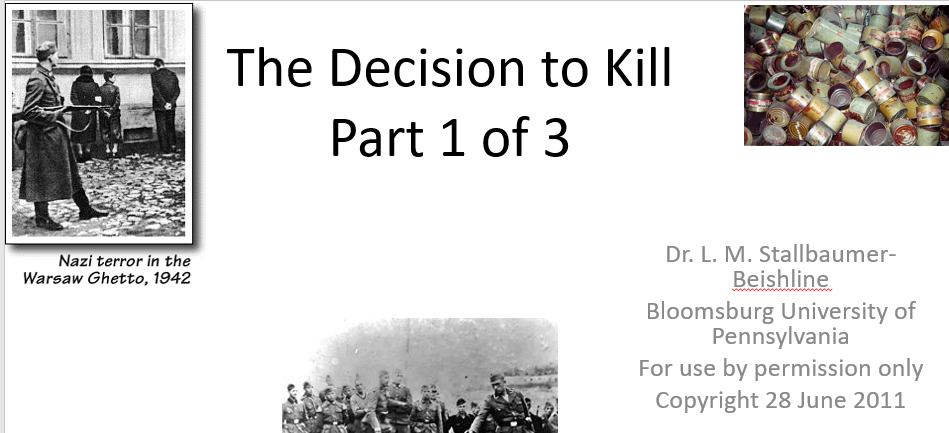 Best practices for making and using notes?  Write them down, do not just type them up.Do not try to record verbatim.  Review the content by first attempting to answer the essential question defining the lecture, and then make yourself aware of what you do not remember, questions that you have.  Review notes for related lectures.Create a timeline of events to develop awareness of sequence of events and their significance to the lecture goals.  Essential Questions to Ponder: Who all was involved in the decision-making?When was the decision made?How was the decision made?Were all European Jews initially targeted?Or were groups selected in stages?What are the challenges that researchers face in determining the origins of a decision to kill Europe’s Jews? How will knowing the obstacles research influence your interpretation of the evidence?  What is the so-called euthanasia or T-4 program?  What is your interpretation of how the T-4 program may have contributed to the origins of the decision to exterminate European Jews?  